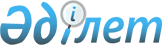 "Білім беру ұйымдарында білім алушыларға мемлекеттік стипендияларды тағайындау, төлеу қағидаларын және олардың мөлшерлерін бекіту туралы" Қазақстан Республикасы Үкіметінің 2008 жылғы 7 ақпандағы № 116 қаулысына өзгерістер енгізу туралыҚазақстан Республикасы Үкіметінің 2020 жылғы 4 қарашадағы № 736 қаулысы.
      ЗҚАИ-ның ескертпесі!

      Қолданысқа енгізілу тәртібін 2-тармақтан қараңыз
      Қазақстан Республикасының Үкiметi ҚАУЛЫ ЕТЕДІ:
      1. "Білім беру ұйымдарында білім алушыларға мемлекеттік стипендияларды тағайындау, төлеу қағидаларын және олардың мөлшерлерін бекіту туралы" Қазақстан Республикасы Үкіметінің 2008 жылғы 7 ақпандағы № 116 қаулысына (Қазақстан Республикасының ПҮАЖ-ы, 2008 ж., №7, 67-құжат) мынадай өзгерістер енгізілсін:
      көрсетілген қаулымен бекітілген Білім беру ұйымдарында білім алушыларға мемлекеттік стипендияларды тағайындау, төлеу қағидаларында және олардың мөлшерлерінде: 
      3-тармақ мынадай редакцияда жазылсын:
      "3. Мемлекеттік стипендия білім беру ұйымдарында мемлекеттік білім беру тапсырысы бойынша күндізгі оқу нысанында оқитын студенттерге, интерндерге, магистранттарға, докторанттарға, дәрігер-резиденттерге, жоғары және (немесе) жоғары оқу орнынан кейінгі білім беру ұйымдарының дайындық бөлімдерінің тыңдаушыларына тағайындалады және төленеді.";
      11, 12 және 13-тармақтар мынадай редакцияда жазылсын:
      "11. Мемлекеттік стипендия докторанттарға, дәрігер-резиденттерге және дайындық бөлімшелерінің тыңдаушыларына бүкіл оқу мерзіміне тағайындалады және аралық аттестаттаудың (емтихан сессиясының) нәтижелеріне қарамастан бүкіл оқу кезеңінде төленеді. 
      12. Медициналық қорытындының (дәрiгерлiк-консультациялық комиссияның қорытындысы) негізінде берілген академиялық демалыстарды қоспағанда, студенттер, интерндер, магистранттар, дәрігер-резиденттер, докторанттар академиялық демалыста болған кезеңде мемлекеттік стипендия төленбейді.
      Академиялық демалыстан оралған студенттерге, интерндерге, магистранттарға, дәрігер-резиденттерге, докторанттарға мемлекеттік стипендия тағайындау және төлеу оқу жоспарларындағы академиялық айырма жойылғаннан кейін осы Қағидаларда белгіленген тәртіппен жүзеге асырылады.
      Сырқатына байланысты екінші оқу жылына қалдырылған студенттерге, интерндерге, магистранттарға мемлекеттік стипендия олар оралған сәттен бастап осы Қағидаларда белгіленген тәртіппен оқу жоспары орындалған алдыңғы семестрдің қорытындысы бойынша тағайындалады және төленеді.
      Туберкулезбен ауыратын студенттерге, интерндерге, магистранттарға, дәрігер-резиденттерге, докторанттарға мемлекеттік стипендия тиісті медициналық қорытындысы болған кезде, алдыңғы семестрдің қорытындысына қарамастан еңбекке жарамсыздық кезеңі үшін тағайындалады және төленеді, бірақ еңбекке жарамсыздық басталған күннен бастап он айдан аспайды.
      13. Жүктілігіне және босануына байланысты демалысы кезеңіне студенттерге, интерндерге, магистранттарға, дәрігер-резиденттерге, докторанттарға мемлекеттік стипендия Қазақстан Республикасының қолданыстағы заңнамасында белгіленген бүкіл мерзім ішінде жүктілігіне және босануына байланысты демалысқа шыққанға дейін белгіленген мөлшерде төленеді.
      Академиялық демалыс кезеңінде жүктілігіне және босануына байланысты уақытша еңбекке жарамсыздығы туралы анықтама ұсынған жағдайда, академиялық демалыс тоқтатылып, жүктілігіне және босануына байланысты демалыс ресімделеді.
      Студенттер, интерндер, магистранттар, докторанттар, дәрігер-резиденттер бала үш жасқа толғанға дейін оның күтіміне байланысты академиялық демалыста болған кезеңде мемлекеттік стипендия тағайындалмайды.";
      17, 18 және 19-тармақтар мынадай редакцияда жазылсын:
      "17. Мемлекеттік білім беру тапсырысы бойынша білім алушыларға ай сайынғы мемлекеттік стипендияның мөлшері:
      1) даярлаудың педагогикалық бағыттарында оқитын студенттерді қоспағанда, жоғары білімнің білім беру бағдарламаларын іске асыратын білім беру ұйымдарында оқитын студенттерге – 26186 (жиырма алты мың бір жүз сексен алты) теңге;
      2) жоғары білімнің білім беру бағдарламаларын іске асыратын білім беру ұйымдарында даярлаудың педагогикалық бағыттарында оқитын студенттерге – 42000 (қырық екі мың) теңге;
      3) интерндерге – 47431 (қырық жеті мың төрт жүз отыз бір) теңге;
      4) магистранттарға – 66913 (алпыс алты мың тоғыз жүз он үш) теңге;
      5) "Назарбаев Университеті" дербес білім беру ұйымында оқитын магистранттарға – 125000 (бір жүз жиырма бес мың) теңге;
      6) докторанттарға – 150000 (бір жүз елу мың) теңге;
      7) дәрігер-резиденттерге және денсаулық сақтау саласындағы магистранттарға – 76 951 (жетпіс алты мың тоғыз жүз елу бір) теңге;
      8) мемлекеттік органдардан оқуға жіберілген Қазақстан Республикасы Жоғарғы Сотының жанындағы Сот төрелігі академиясының магистранттарына соңғы жұмыс орны бойынша лауазымдық айлық ақысының, бірақ мемлекеттік білім беру тапсырысы негізінде білім алып жатқан магистранттар үшін белгіленген стипендиядан төмен емес деңгейде;
      9) техникалық және кәсіптік білім беру бағдарламаларын іске асыратын білім беру ұйымдарында жұмысшы біліктіліктері бойынша оқитын студенттерге 21787 (жиырма бір мың жеті жүз сексен жеті) теңге мөлшерінде белгіленеді.
      18. Техникалық және кәсіптік (орта буын мамандарын даярлауды көздейтін), орта білімнен кейінгі білімнің білім беру бағдарламаларын іске асыратын білім беру ұйымдарында оқитын студенттердің мемлекеттік стипендиясы осы Қағидалардың 17-тармағының 1) тармақшасында көрсетілген жоғары білімнің білім беру бағдарламаларын іске асыратын білім беру ұйымдарында оқитын студенттердің ай сайынғы мемлекеттік стипендиясы мөлшерінің 80 (сексен) пайызы деңгейінде белгіленеді.
      19. Жоғары және (немесе) жоғары оқу орнынан кейінгі білім беру ұйымдарының дайындық бөлімдерінің тыңдаушыларына мемлекеттік стипендия мөлшері осы Қағидалардың 17-тармағының 1) тармақшасында көрсетілген жоғары білімнің білім беру бағдарламаларын іске асыратын білім беру ұйымдарында оқитын студенттердің ай сайынғы мемлекеттік стипендиясы мөлшерінің 85 (сексен бес) пайызы деңгейінде белгіленеді.";
      22-тармақ мынадай редакцияда жазылсын:
      "22. Академиялық демалыстағы студенттерге, интерндерге, магистранттарға, докторанттарға, дәрігер-резиденттерге медициналық қорытындының негізінде академиялық демалыс кезінде мемлекеттік стипендия тиісінше докторанттардың, дәрігер-резиденттердің, студенттердің, интерндердің, магистранттардың мемлекеттік стипендиясы мөлшерінің 50 (елу) пайызы (мүгедектерге – 75 (жетпіс бес) пайызы) мөлшерінде белгіленеді.".
      2. Осы қаулы 2020 жылғы 1 қыркүйектен бастап қолданысқа енгізілетін 1-тармағының он алтыншы, он жетінші, жиырма бірінші, жиырма бесінші және жиырма алтыншы абзацтарын қоспағанда, алғашқы ресми жарияланған күнінен бастап күнтізбелік он күн өткен соң қолданысқа енгізіледі.
					© 2012. Қазақстан Республикасы Әділет министрлігінің «Қазақстан Республикасының Заңнама және құқықтық ақпарат институты» ШЖҚ РМК
				
      Қазақстан Республикасының
Премьер-Министрі 

А. Мамин
